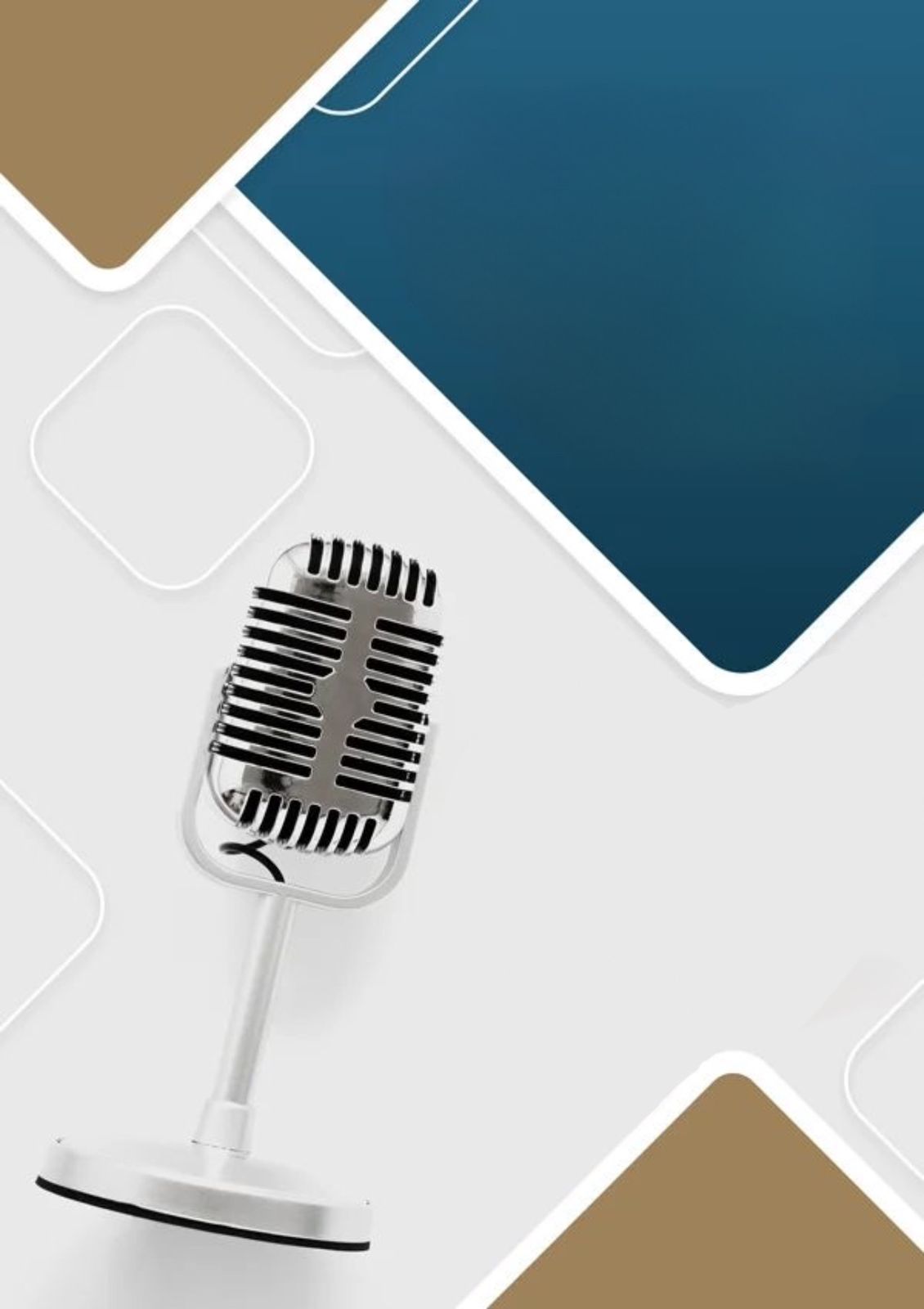 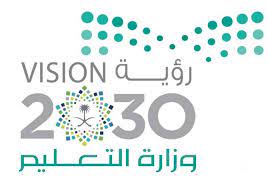 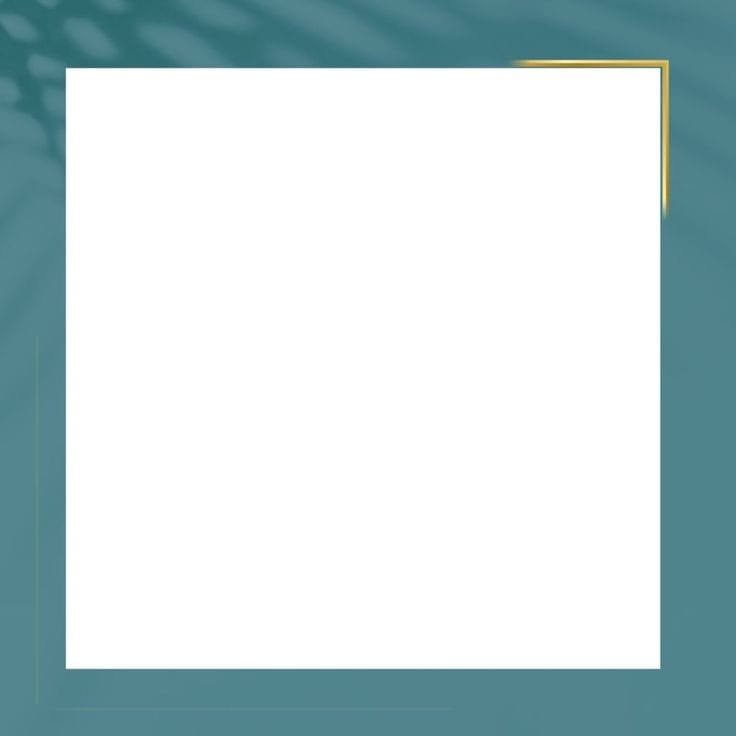 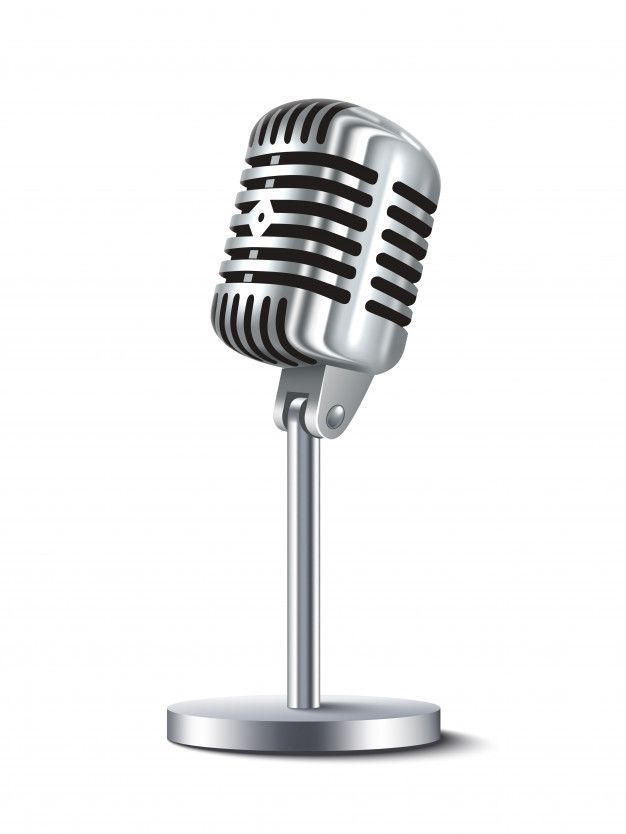 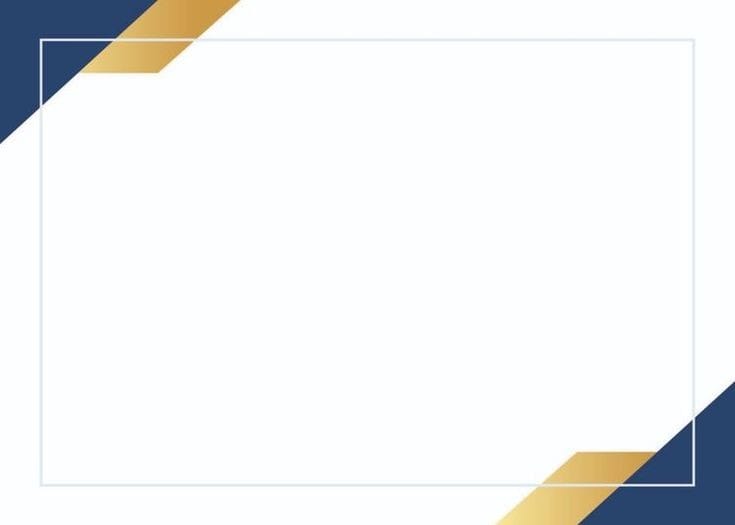 ماسم المعلمةنفذتلم تنفذأسباب عـــدم التنفيــذماسم المعلمةنفذتلم تنفذأسباب عـــدم التنفيــذ1234567891011121314151617اليومالتاريخالبرنامجمسؤولة التنفيذمتطلبات التنفيذالاحد14/2/ 1446هالاثنين15/2/ 1446هالثلاثاء16/2/ 1446هالأربعاء17/2/ 1446هالخميس18/2/ 1446هاليومالتاريخالبرنامجمسؤولة التنفيذمتطلبات التنفيذالاحد21/2/ 1446هالاثنين22/2/ 1446هالثلاثاء23/2/ 1446هالأربعاء24/2/ 1446هالخميس25/2/ 1446هاليومالتاريخالبرنامجمسؤولة التنفيذمتطلبات التنفيذالاحد28/2/1446هالاثنين29/2/ 1446هالثلاثاء30/2/ 1446هالأربعاء1/3/ 1446هـالخميس2/3/ 1446هـاليومالتاريخالبرنامجمسؤولة التنفيذمتطلبات التنفيذالاحد5/3/ 1446هـالاثنين6/3/ 1446هـالثلاثاء7/3/ 1446هـالأربعاء8/3/ 1446هـالخميس9/3/ 1446هـاليومالتاريخالبرنامجمسؤولة التنفيذمتطلبات التنفيذالاحد12/3/ 1446هـالاثنين13/3/ 1446هـالثلاثاء14/3/ 1446هـالأربعاء15/3/ 1446هـالخميس16/3/ 1446هـاليومالتاريخالبرنامجمسؤولة التنفيذمتطلبات التنفيذالاحد19/3/ 1446ه   إجــــــازة اليوم الوطني    إجــــــازة اليوم الوطني    إجــــــازة اليوم الوطني الاثنين20/3/ 1446ه   إجــــــازة اليوم الوطني    إجــــــازة اليوم الوطني    إجــــــازة اليوم الوطني الثلاثاء21/3/ 1446هالأربعاء22/3/ 1446هالخميس23/3/ 1446هاليومالتاريخالبرنامجمسؤولة التنفيذمتطلبات التنفيذالاحد26/3/ 1446هالاثنين27/3/ 1446هالثلاثاء28/3/ 1446هالأربعاء29/03/1446هالخميس30/3/ 1446هاليومالتاريخالبرنامجمسؤولة التنفيذمتطلبات التنفيذالاحد3/4/ 1446هـالاثنين4/4/ 1446هـالثلاثاء5/4/ 1446هـالأربعاء6/4/ 1446هـالخميس7/4/ 1446هـاليومالتاريخالبرنامجمسؤولة التنفيذمتطلبات التنفيذالاحد10/4/ 1446هـالاثنين11/4/ 1446هـالثلاثاء12/4/ 1446هـالأربعاء13/4/ 1446هـالخميس14/4/ 1446هـإجـــــــــــــــــــــــــــــــــــــــــازة مطولــــــــــــــــــــــــــــــــــــــةإجـــــــــــــــــــــــــــــــــــــــــازة مطولــــــــــــــــــــــــــــــــــــــةإجـــــــــــــــــــــــــــــــــــــــــازة مطولــــــــــــــــــــــــــــــــــــــةاليومالتاريخالبرنامجمسؤولة التنفيذمتطلبات التنفيذالاحد17/4/ 1446هـالاثنين18/4/ 1446هـالثلاثاء19/4/ 1446هـالأربعاء20/4/ 1446هـالخميس21/4/ 1446هـاليومالتاريخالبرنامجمسؤولة التنفيذمتطلبات التنفيذالاحد24/4/ 1446هالاثنين25/4/ 1446هالثلاثاء26/4/ 1446هالأربعاء27/4/ 1446هالخميس28/4/ 1446ه